CZ návod k použití
Govee Smart Gaming WiFi LED RGBIC panely
Bezpečnostní pokynyPřečtěte si a dodržujte všechny bezpečnostní pokyny:Světelné panely nejsou vodotěsné. Nevystavujte je stříkající nebo kapající vodě.Provozní teplota by měla být v rozmezí -10°C až 40°C.Vnitřní zdroj světelného panelu nelze vyměnit. Pokud se rozbije, musíte vyměnit celý světelný panel.Nedovolte dětem instalovat světelné panely samy.Se světelnými panely nelze používat externí stmívače.Vyhněte se instalaci světelných panelů v blízkosti zdrojů tepla.Neinstalujte světelné panely v blízkosti potenciálně nebezpečných zdrojů (např. svíčky, předměty naplněné kapalinou atd.).Obsah balení2x Světelný panel
1x Ovládací box
1x Adaptér
1x Návod k použitíPopis ovládacího boxu						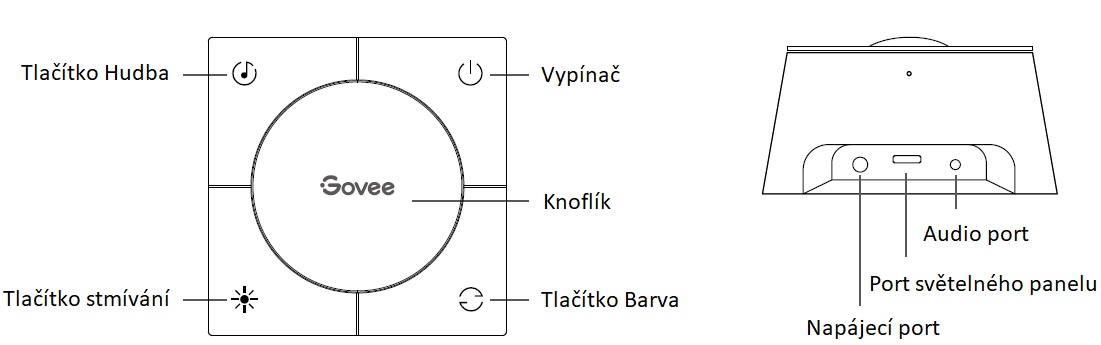 
Vypínač: Stisknutím zapnete/vypnete ovládací box.
Tlačítko Barva: Stisknutím vstoupíte do režimu a otáčením ovladače upravíte barvu.
Tlačítko stmívání: Stisknutím vstoupíte do režimu a otáčením ovladače upravte jas.
Tlačítko Hudba: Stisknutím vstoupíte do režimu hudby.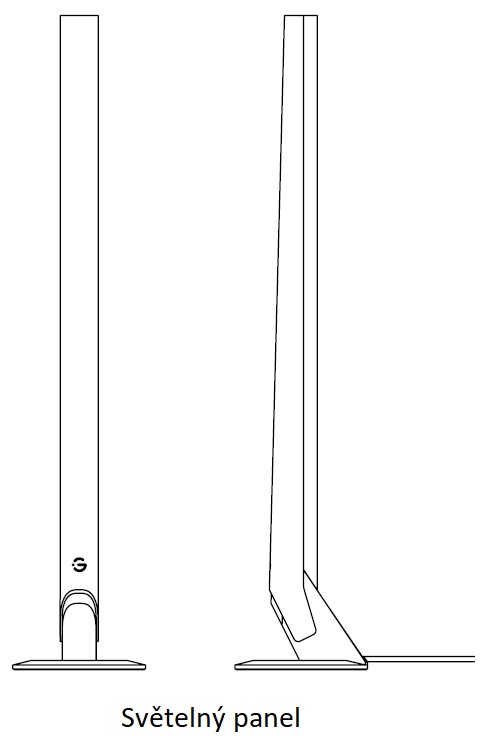 Instalace vašeho zařízeníOdstraňte lepidlo pro instalaci a stlačte základnu světelných panel na 10 sekund.


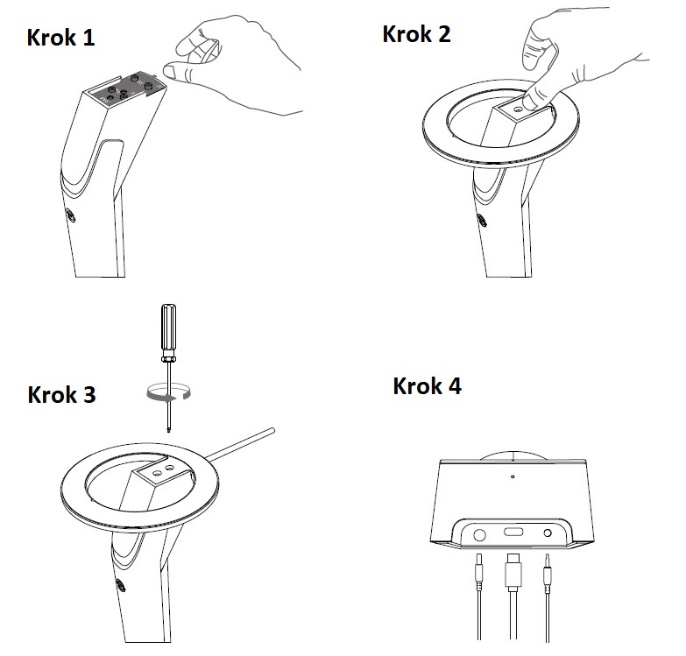 Použijte šrouby a pomocí čtyř otvorů na světelných panelech zajistěte základnu.Umístěte světelné panely na obě strany stolu.Připojte kabel světelného panelu k ovládacímu boxu.Zapněte adaptér a připojte ho k ovládacímu boxu.Instalace dokončena!UpozorněníUjistěte se, že nejdelší část tohoto propojovacího kabelu sluchátek je zapojena do ovládacího boxu, jinak může propojovací kabel tahat za ovládací box a ovlivnit synchronizaci zvuku.Normy připojení propojovacího kabelu sluchátek se liší podle regionu.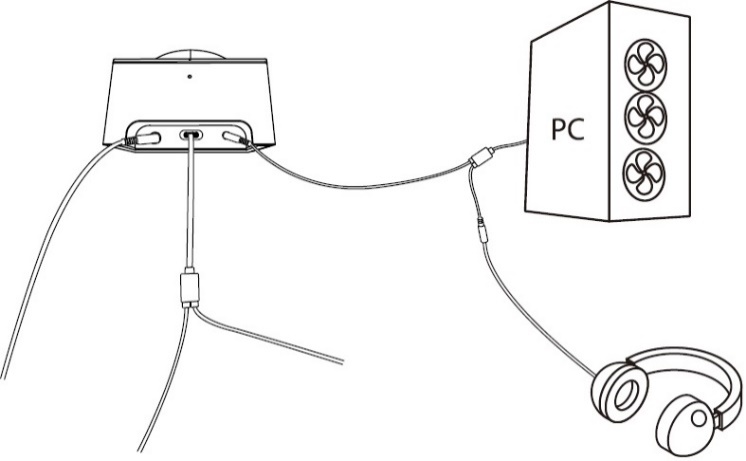 Spárování vašeho zařízení s aplikací Govee HomeCo potřebujete:Wi-Fi router podporující pásma 2.4GHz a 802.11 b/g/n. 5GHz není podporováno.Návod na spárování:Stáhněte si aplikaci Govee Home z App Store nebo Google Play.Zapněte Bluetooth na vašem smartphonu.Otevřete aplikaci, klepněte na ikonu „+“ v pravém horním rohu a vyhledejte „H6047“.Klepněte na ikonu zařízení a dokončete párování podle pokynů na obrazovce.Technické parametryOdstraňování problémůNelze se připojit k aplikaci Govee Home.Zkontrolujte, zda je světelný panel zapnutý.Zkontrolujte, zda máte zapnuté Bluetooth na svém telefonu nebo se zkuste připojit k jinému smartphonu.Při prvním připojení se ujistěte, že je smartphone blízko světelného panelu.Pokud chyba připojení stále přetrvává, odstraňte prosím připojený světelný panel z „Moje zařízení“ v aplikaci. Znovu se připojte k aplikaci Govee Home podle výše uvedených pokynů.
Zařízení ztratilo spojení?Ujistěte se, že je zařízení zapnuté.Zkraťte vzdálenost mezi světelným panelem a WiFi routerem na méně než 1 metr, poté se zkuste znovu připojit.Pokud zařízení nadále ztrácí připojení, odstraňte připojené zařízení ze stránky „Moje zařízení“ v aplikaci. Poté se znovu připojte k aplikaci Govee Home podle dříve uvedených pokynů.
Nelze se připojit k Alexa nebo Google Assistant.Ujistěte se, že je WiFi připojení stabilní a funguje správně.Chcete-li světelný panel znovu spárovat, přejděte v aplikaci na „Uživatelská příručka“ v záložce Nastavení.
Může více uživatelů ovládat jedno zařízení?				Každé zařízení lze ovládat pouze jedním účtem.			Pokud chce stejné zařízení spravovat více uživatelů, ujistěte se, že všichni používají stejný účet.
Synchronizační efekt pro režim Hudba nefunguje správněUjistěte se, že je ovládací box blízko zdroje hudby, aby mikrofon lépe snímal zvuk.Zkuste přepnout zdroj mikrofonu na smartphone.Ujistěte se, že jsou sluchátka správně zapojena do ovládacího boxu.SK návod na použitie
Govee Smart Gaming WiFi LED RGBIC panely
Bezpečnostné pokynyPrečítajte si a dodržujte všetky bezpečnostné pokyny:Svetelné panely nie sú vodotesné. Nevystavujte ich striekajúcej alebo kvapkajúcej vode.Prevádzková teplota by mala byť v rozmedzí -10°C až 40°C.Vnútorný zdroj svetelného panelu nie je možné vymeniť. Ak sa rozbije, musíte vymeniť celý svetelný panel.Nedovoľte deťom inštalovať svetelné panely samy.So svetelnými panelmi nie je možné používať externé stmievače.Vyhnite sa inštalácii svetelných panelov v blízkosti zdrojov tepla.Neinštalujte svetelné panely v blízkosti potenciálne nebezpečných zdrojov (napr. sviečky, predmety naplnené kvapalinou atď.).Obsah balenia2x Svetelný panel
1x Ovládací box
1x Adaptér
1x Návod na použitiePopis ovládacieho boxu						
Vypínač: Stlačením zapnete/vypnete ovládací box..
Tlačidlo Farba: Stlačením vstúpite do režimu a otáčaním ovládača upravíte farbu.
Tlačidlo stmievanie: Stlačením vstúpite do režimu a otáčaním ovládača upravte jas.
Tlačidlo Hudba: Stlačením vstúpite do režimu hudby.Inštalácia vášho zariadeniaOdstráňte lepidlo pre inštaláciu a stlačte základňu svetelných panelov na 10 sekúnd.


Použite skrutky a pomocou štyroch otvorov na svetelných paneloch zaistite základňu.Umiestnite svetelné panely na obe strany stola.Pripojte kábel svetelného panela k ovládaciemu boxu.Zapnite adaptér a pripojte ho k ovládaciemu boxu.Inštalácia dokončená!UpozorneniaUistite sa, že najdlhšia časť tohto prepojovacieho kábla slúchadiel je zapojená do ovládacieho boxu, inak môže prepojovací kábel ťahať za ovládací box a ovplyvniť synchronizáciu zvuku.Normy pripojenia prepojovacieho kábla slúchadiel sa líšia podľa regiónu.Spárovanie vášho zariadenia s aplikáciou Govee HomeČo potrebujete:Wi-Fi router podporujúci pásma 2.4GHz a 802.11 b/g/n. 5GHz nie je podporované.Návod na spárovanie:Stiahnite si aplikáciu Govee Home z App Store alebo Google Play.Zapnite Bluetooth na vašom smartfóne.Otvorte aplikáciu, kliknite na ikonu „+“ v pravom hornom rohu a vyhľadajte „H6047“.Kliknite na ikonu zariadenia a dokončite párovanie podľa pokynov na obrazovke.Technické parametreOdstraňovanie problémovNedá sa pripojiť k aplikácii Govee Home.Skontrolujte, či je svetelný panel zapnutý.Skontrolujte, či máte zapnuté Bluetooth na svojom telefóne alebo sa skúste pripojiť k inému smartfónu.Pri prvom pripojení sa uistite, že je smartfón blízko svetelného panelu.Ak chyba pripojenia stále pretrváva, odstráňte prosím pripojený svetelný panel z „Moje zariadenia“ v aplikácii. Znovu sa pripojte k aplikácii Govee Home podľa vyššie uvedených pokynov.
Zariadenie stratilo spojenie?Uistite sa, že je zariadenie zapnuté.Skráťte vzdialenosť medzi svetelným panelom a WiFi routerom na menej ako 1 meter, potom sa skúste znovu pripojiť.Ak zariadenie naďalej stráca pripojenie, odstráňte pripojené zariadenie zo stránky „Moje zariadenia“ v aplikácii. Potom sa znovu pripojte k aplikácii Govee Home podľa skôr uvedených pokynov.
Nedá sa pripojiť k Alexa alebo Google Assistant.Uistite sa, že je WiFi pripojenie stabilné a funguje správne.Ak chcete svetelný panel znovu spárovať, prejdite v aplikácii na „Užívateľská príručka“ v záložke Nastavenie.
Môže viac užívateľov ovládať jedno zariadenie?			Každé zariadenie je možné ovládať iba jedným účtom.Ak chce rovnaké zariadenie spravovať viac užívateľov, uistite sa, že všetci používajú rovnaký účet.
Synchronizačný efekt pre režim Hudba nefunguje správne.Uistite sa, že je ovládací box blízko zdroja hudby, aby mikrofón lepšie snímal zvuk.Skúste prepnúť zdroj mikrofónu na smartfón.Uistite sa, že sú slúchadlá správne zapojené do ovládacieho boxu.Vstup adaptéruAC 100-240VVstup světelného panelu DC 12V / 2ABarva osvětleníRGBICPracovní teplota-10° až 40°CVstup adaptéraAC 100-240VVstup svetelného panelu DC 12V / 2AFarba osvetleniaRGBICPracovná teplota-10° až 40°C